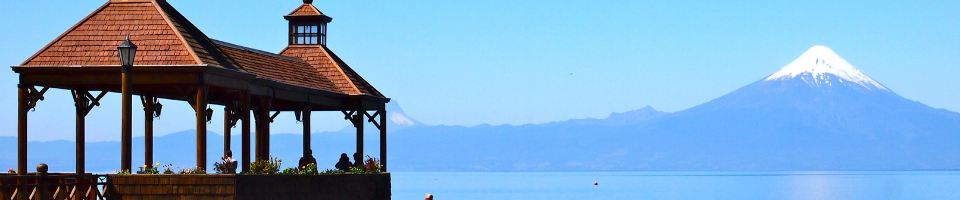 COMBINADO PUERTO VARAS Y SANTIAGO DE CHILE  02/09 ABR- SEMANA SANTA 2023 VISITA: PUERTO VARAS: LLANQUIHUE Y FUTILLAR-VOLCAN OZORNO-CASTRO-DALCAHUE-ANCUD (ISLA CHILOE  SANTIAGO DE CHILE: SANTIAGO-VIÑEDOS DEL MAIPO SANTA RITA-VALPARAISO Y VIÑA DEL MARITINERARIODIA 02 ABR- REPUBLICA DOMINICNA/SANTIAGO DE CHILEVuelo a Santiago de Chile. Noche abordoDIA 03 ABR- SANTIAGO DE CHILE/PUERTO MONTT-PUERTO VARASLlegada de madrugada a Santiago y continuación a Puerto Varas. Llegada y traslado al hotel. Alojamiento.DIA 04 ABR- PUERTO VARAS-LLANQUIHUE Y FRUTILLAR- VOLCAN OZORNOAM: LLANQUIHUE Y FRUTILLARIniciaremos nuestra Experiencia CL Mundo desde tu hotel en Puerto Varas para recorrer Llanquihue y Frutillar, hermosas ciudades del sur de Chile que destacan tanto por su arquitectura e influencia alemanas como por sus maravillosos paisajes.

Comenzaremos en Llanquihue, lugar famoso por sus cecinas y por ser parte de la antigua Ruta de Los Colonos, y allí visitaremos el Monumento a los Colonos Alemanes. Nos dirigiremos luego a Frutillar, una linda ciudad con reminiscencias de Bavaria, de donde proceden sus primeros habitantes, y pasearemos alrededor de sus bellas casas antiguas de estilo alemán. Iremos a la costanera donde podremos observar el Teatro del Lago, lugar en el que se llevan a cabo anualmente las famosas “Semanas Musicales de Frutillar”; el diseño arquitectónico de la fachada del teatro emula a los galpones con revestimientos de tejuelas propios de la arquitectura de la zona levantados por los inmigrantes alemanes de la región. Finalmente, retornaremos al hotel en Puerto Varas.PM: VOLCAN OZORNOIniciaremos nuestra Experiencia CL Mundo desde tu hotel en Puerto Varas para conocer el impresionante Volcán Osorno, ícono de esta hermosa región del sur de Chile.

Bordearemos el lago Llanquihue disfrutando de increíbles vistas a los volcanes nevados de Osorno y Calbuco y llegaremos al sector de Ensenada para comenzar el ascenso al Centro de Ski y Montaña Volcán Osorno, ubicado a 1.240 metros de altitud. Aquí podremos disfrutar del paisaje, tomar fotografías y apreciar inigualables panorámicas tanto de la cumbre de los volcanes con sus glaciares de nieves eternas como del Calbuco, el Lago Llanquihue y el Océano Pacífico.
Tendremos tiempo libre para disfrutar de un chocolate caliente, un café o un rico pisco sour en la cafetería del centro de ski y para descansar rodeados de este mágico entorno, y luego retornaremos hacia el hotel en Puerto Varas.DIA 05 ABR- PUERTO VARAS- AM: CASTRO, DALCAHUE Y ANCUD (ISLA CHILOE)Iniciaremos nuestra Experiencia CL Mundo desde tu hotel para disfrutar de una visita a tres fantásticas ciudades de la Isla de Chiloé: Castro, Dalcahue e Ancud.

Comenzaremos navegando por el Canal de Chacao donde podremos observar una gran variedad de aves además de nutrias y toninas, y llegaremos a la localidad de Ancud, donde visitaremos la plaza e iglesia de la ciudad. Continuaremos luego hasta el Fuerte de San Antonio, recinto histórico situado en la parte alta de la ciudad y que fue construido a fines del siglo XVIII, siendo hoy en dia una de las últimas fortificaciones españolas en nuestro país. Conoceremos también la Fundación de Iglesias Patrimoniales, la Plaza de Armas y su Mercado Municipal, el que ofrece variadas opciones gastronómicas y de artesanía de la Isla.

Nuestra próxima parada será Dalcahue, donde tendremos una hora para visitar el Mercado Artesanal o caminar por la costanera, además de conocer el museo y la Iglesia de Nuestra Señora de los Dolores y continuaremos hacia Castro, capital de la isla. Alli contaremos con tiempo para almorzar y visitar los tan característicos palafitos en el sector de Gamboa, donde se encuentran la mayor cantidad de construcciones de este tipo en la ciudad. Visitaremos luego la localidad de Nercón y conoceremos su hermosa iglesia, la cual fue construida entre 1879 y 1890 y declarada posteriormente Patrimonio de la Humanidad por la UNESCO, retornando luego al hotel.DIA 06 ABR- PUERTO VARAS-PUERTO MONTT/SANTIAGO DE CHILEDesayuno. Traslado al aeropuerto. Vuelo a Santiago. Llegada y traslado al hotel. Alojamiento.DIA 07 ABR- SANTIAGO-AM  CITY TOUR PANORAMICOIniciaremos nuestra Experiencia CL Mundo desde tu hotel para recorrer distintos sitios de interés de Santiago, observando los contrastes entre el casco histórico capitalino y los modernos edificios del sector Oriente, conociendo además los lugares favoritos de turistas y locales.

Comenzaremos en la calle principal del centro de la ciudad, la Av. Libertador Bernardo O’Higgins (más conocida como Alameda) y allí conoceremos el Palacio Presidencial de la Moneda, un edificio de construcción neoclásica que alberga parte importante de la historia chilena. Recorreremos los céntricos paseos peatonales de Huérfanos y Ahumada, los cuales reúnen la mayor actividad comercial de la capital y conducen a la Plaza de Armas, lugar estratégico desde donde se realizaron los primeros trazados de la ciudad. A su alrededor podremos ver varios edificios históricos: la Iglesia Catedral, el Correo Central y la Municipalidad de Santiago.

Subiremos el Cerro Santa Lucía, un hermoso e importante sitio arquitectónico e histórico que sirvió como punto estratégico de la fundación de la ciudad (y que es visitado con frecuencia por los santiaguinos) para luego dirigirnos a otros de los lugares donde los locales pasan su tiempo libre: el Parque Forestal, el Museo de Bellas Artes, y el Barrio Lastarria. Cruzaremos el río Mapocho para llegar al Barrio Bellavista, el que concentra una fuerte actividad cultural y artística, además de ser uno de los favoritos para la vida nocturna de la capital. Finalmente conoceremos el nuevo centro de la ciudad visitando Providencia y las comunas de Las Condes y Vitacura, protagonistas del crecimiento y la modernidad de Santiago, retornando luego al hotel. PM VIÑEDOS DEL MAIPO-VINOS SANTA RITAIniciaremos nuestra Experiencia CL Mundo desde tu hotel para dirigirnos hacia el Valle del Maipo, cuyo clima mediterráneo le otorga condiciones privilegiadas para la producción de extraordinarios vinos.

Visitaremos la Viña Santa Rita, una de las bodegas más importantes del país, la que se encuentra rodeada por un entorno natural único donde conviven la tradición vitivinícola con la historia, cultura y gastronomía chilena.
Realizaremos la Experiencia Clásica: Un recorrido por la Historia de Chile y su Viticultura, comenzando por el Jardín de Cepas guiados por un experto que nos llevará por los viñedos y las bodegas de vinificación, guarda y planta de embotellamiento. Visitaremos la histórica Bodega 1, hecha de cal y canto y la famosa Bodega de los 120 patriotas, hoy Monumento Nacional.
Continuaremos con una degustación de vinos reserva y luego tendremos tiempo libre para recorrer el Museo Andino y visitar la tienda de souvenirs de Viña Santa Rita, retornando posteriormente al hotel.DIA 08 ABR- SANTIAGO DE CHILE- VAPARAISO Y VIÑA DEL MARIniciaremos nuestra Experiencia CL Mundo desde tu hotel hacia la costa para conocer Valparaiso, ciudad que fue el puerto principal del Océano Pacífico durante el siglo XIX y que hoy en dia es uno de los principales destinos turísticos de Chile gracias a su vibrante cultura y particular arquitectura. Visitaremos también Viña del Mar, una linda ciudad costera reconocida por sus jardines y sus agradables playas.

Cruzaremos el fértil valle vinícola de Casablanca y llegaremos a Valparaiso, obteniendo lindas vistas de la ciudad desde los miradores ubicados en alguno de los 43 cerros que rodean la bahía. Visitaremos algunas de sus zonas históricas y comerciales y también el Congreso Nacional, y subiremos a uno de los ascensores más famosos de la ciudad. Iremos al Cerro Alegre y lograremos una vista extraordinaria desde el Paseo Yugoslavo, continuando hasta el Cerro Concepción y paseando por el pintoresco Paseo Atkinson, obteniendo una de las mejores postales de Valparaíso.

Nos dirigiremos a La Sebastiana, una original construcción que hoy en dia es un museo y centro cultural que alberga colecciones del reconocido poeta chileno Pablo Neruda, y continuaremos luego hacia la vecina ciudad balneario de Viña del Mar. Allí visitaremos el Casino de Juegos y las principales avenidas y jardines del sector costero, para luego pasear por barrios residenciales de moderna arquitectura, llegando hasta la playa de Reñaca. Finalizaremos visitando el centro de la ciudad, la Plaza Vergara y Av. Alvarez, regresando luego al hotel en Santiago.DIA 09 ABR- SANTIAGO DE CHILE/REPUBLICA DOMINICANADesayuno. Traslado al aeropuerto. Vuelo de regreso.PRECIOS POR PERSONA EN DOLARES PUERTO VARASSANTIAGODBLTPLSGLCUMBRES PTO V.NH COLLECTION3,0703,0303,202RADISSONPULLMAN EL BOSQUEDEPOSITO PARA RESERVAUSD 1,400DEPOSITO PARA RESERVAUSD 1,400DEPOSITO PARA RESERVAUSD 1,400CABAÑAS DEL LAGODEPOSITO PARA RESERVAUSD 1,400DEPOSITO PARA RESERVAUSD 1,400DEPOSITO PARA RESERVAUSD 1,400Depósitos implican emisión de billetes aéreos de inmediato y cambios están sujetos a penalidad.Depósitos implican emisión de billetes aéreos de inmediato y cambios están sujetos a penalidad.Depósitos implican emisión de billetes aéreos de inmediato y cambios están sujetos a penalidad.Depósitos implican emisión de billetes aéreos de inmediato y cambios están sujetos a penalidad.Depósitos implican emisión de billetes aéreos de inmediato y cambios están sujetos a penalidad.